Velkommen til kretstreninger for U11-U13 høst 2016Badmintonkretsen Vest inviterer til kretssamlinger for U11-U13 høst 2016.Vi håper at flest mulig av kretsens spillere vil være med og benytter muligheten til å samles og avholde gode treningsøkter i fellesskap. Treningene vil bli holdt av Dusan Nikolic.Alle kretstreningene for U11-U13 foregår i Buehallen på Tertnes mellom kl. 10:00 – 14:00 på følgende datoer: Lørdag  22.oktoberLørdag  19.novemberLørdag  17.desemberKostnad: Det blir ilagt en egenandel på 200 kr per spiller. For denne egenandelen kan du delta på samtlige treninger. Egenandelen blir fakturert klubbene. Påmeldingsfrist: Kretsen trenger tilbakemelding fra klubbene på hvem som ønsker å komme på treningene. Påmeldingsfrist til kretstreningene er fredag 14.10.2016  U11 og U13 spillere vil prioriteres, men det åpnes for at U15 spillere også kan søke om det er plass. 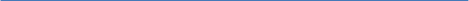 All påmelding til: post@bkvest.no Har du spørsmål så må du ikke nøle med å ta kontakt.